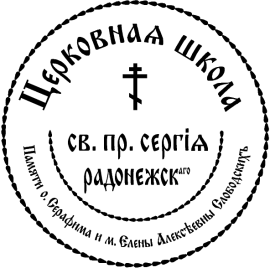 Returning2016/2017#1 Child’s Name 						DOB_________Namesday_____________#2 Child’s Name 						DOB_________Namesday_____________#3 Child’s Name 						DOB_________Namesday_____________#4 Child’s Name 						DOB_________Namesday_____________#5 Child’s Name 						DOB_________Namesday_____________Mother								FatherName		:						__________________________________Cell phone	:						__________________________________Check # ___________		Cash Amount__________Assembly Fee:$400 for the first child$250 for the second childPlease make check payable to:	“Tolstoy Foundation, Inc.”Memo:  “Assembly Fee”I have read the Rules of Conduct (on the back of this form) and will adhere to them.												__________Parent’s Signatures										DateSt. Sergius Learning Center•104 Lake Road, Valley Cottage, New York 10989845-268-2037